Medizinische LeitlinieDiese Leitlinie ist eine Grundlage für die Diagnostik und Therapie innerhalb des Tumorzentrums Oberösterreich und erhebt nicht den Anspruch auf Vollständigkeit.Darüberhinaus von den jeweiligen Fachgesellschaften festgelegte Qualitätsstandards sind dem Stand der Wissenschaft entsprechend einzubeziehen.1	AllgemeinesDie Therapie der (PCFCL) primär kutanen Keimzentrumslymphome (Borrelien-PCR!) wird nicht in der vorliegenden SOP abgehandelt.Follikuläre Lymphome Grad 3B werden als aggressives Lymphom betrachtet und sind entsprechend der Empfehlungen wie ein „Diffus großzellige B-Zellymphom“ zu behandeln (siehe Leitlinie DLBCL).2	Diagnostik und Scoring2.1	Diagnostik Histologische Diagnose  auf der Basis einer operativen Lymphknotenexstirpation, bei nicht zugängigen (z.B: retroperitonealen) Lymphknoten kann alternativ eine Lymphknotenbiopsie vorgenommen werden.  Eine Feinnadelaspiration (Zytologie) ist nicht ausreichend. Der histologische Bericht sollte die Diagnose entsprechend der WHO Klassifikation benennen und das Grading (Grad 1-2, 3A oder 3B) festlegen. Eine Diagnosestellung nur aus dem Knochenmark ist nicht ausreichend, da kein Grading möglich ist.Bei Grad 3A RS mit Pathologie bzgl. Abgrenzung Grad 3B. Referenzpathologie anstreben. 2.2	Weitere Diagnostik vor Therapie (für go-go und slow-go Patienten)1.	Anamnese, insbesondere von B-Symptomen, Körperliche Untersuchung (LK-Status, Hepato-/ Splenomegalie)2.	Anamnese/Information bzgl. Impfungen im Allgemeinen, insbesondere Influenza- und Covid-19 Impfung und Nutzen einer Umgebungsimpfung (Influenza, Covid-19)3.	Peripheres BlutBlutbild, Differentialblutbild, RetikulozytenBSG, Gesamteiweiß, Immunglobuline quantitativ, bei V.a. auf Paraproteinämie Immunelektrophorese, β2 -MikroglobulinGOT, GPT, AP, γ-GT, Bilirubin, Kreatinin, GFR, Harnsäure, Blutzucker, LDH, (pro)BNPQuick-Wert, PTTVirusserologie (Hep B, C, HIV)Oberflächenmarker durch FACS-Analyse (nur bei leukämischem Verlauf): kappa/lambda, CD 19, 20, 5, 23,  10, 75 *Molekularbiologie: IgH, bcl2 *, 4.	Knochenmarkpunktion*Knochenmarkzytologie* , FACS Marker siehe oben,  Knochenmarkhistologie (IHC: CD 20, 3, 5, 10, Bcl2, Bcl6, Cyclin D1, CD21 oder CD23)*Zytogenetik (FISH, PCR) für (14;18) zur Differenzierung zu anderen indolenten NHL*Molekularbiologie: IgH, bcl2*, EZH2 Mutationsstatus (nur bei geplanter Therapie mit R-CHOP (NGS))(32)5.	Bildgebung/SonstigesCT Hals/CT Thorax/CT Abdomen (PET nur bei Stadium I/II vor lokaler Radiatio, um ein limitiertes Stadium abzusichern)Fals PET-CT: der Lymphknoten mit dem höchsten SUV sollte exstirpiert werden, um ein hochmalignes NHL auszuschliessen(alternativ: Sonographie zur Verlaufskontrolle)Herzultraschall (LVEF in %), EKGGgf. Punktion von Ascites, Pleuraergüssen (mit Zytologie, FACS-Analyse)Ggf. EZH2 Mutationsstatus aus histologischem Präparat anfordern, falls kein KM-Befall vorliegt (nur bei geplanter Therapie mit R-CHOP (NGS via Pathologie))(32)EZH2-Muationsstatus:In einer retrospektiven Analyse der GALLIUM-Studie zeigt sich, dass Patienten mit EZH2 Mutationen unter einer anti-CD20-AK+CHOP-Therapie einen längeres PFS haben wie Patienten mit EZH2-Wildtyp. Auch gibt es in der Arbeit einen PFS-Vorteil beim Patienten mit EZH2-Mutation zugunsten CHOP vs. Bendamustin. Es gibt bisher keinen OS-Vorteil. Aufgrund der geringen Patientenzahl und derzeitigen Datenlage wird eine generelle Therapientscheidung auf Basis des EZH2-Mutationsstatus zwischen CHOP und Bendamustin aktuell NICHT empfohlen. (32)* nicht obligat bei „watch and wait“ - Strategie, wenn durch andere Lymphommanifestationen ein fortgeschrittenes Stadium bereits gesichert ist.2.3	Stadieneinteilung nach der Ann-Arbor-KlassifikationZum lymphatischen Gewebe gehören: Lymphknoten, Milz, Thymus, Waldeyerscher Rachenring, Appendix. Zervikale, axilläre oder inguinale Lymphknotenvergrößerungen sowie Leber- oder Milzvergrößerungen gelten als je eine Region.B-Symptomenicht erklärbares Fieber > 38°Cnicht erklärbarer Nachtschweißnicht erklärbarer Gewichtsverlust (> 10% des Körpergewichts innerhalb von 6 Monaten)2.4	Prognostische ScoresFollicular Lymphoma International Prognostic Index (FLIPI)Solal-Céligny 2004; van de Schans 2009FLIPI 2       Risikogruppe (Anzahl der Faktoren)		3aPFS		5aPFSlow risk 		0			90,9%		79,5%intermediate risk 	1-2			69,3%		51,2%high risk 		3-5			51,3%		18,8%POD 24Trotz des guten Outcomes für Patienten mit unbehandeltem follikulärem Lymphom unter R-Chemotherapie plus R-Erhaltung, zeigen 20-35% der Patienten eine progrediente Erkrankung, einen Relapse oder versterben innerhalb von 2 Jahren. Patienten mit frühem Progress zeigen ein schlechteres Überleben wie Patienten mit späterer Progression.(29) Diese Patienten sollten einer Studie oder einem aggressiveren Therapieregime (HD-CTX, evtl. CART) zugeführt werden.2.5	BehandlungsindikationDa es sich bei Follikulären Lymphom um eine indolente, nicht kurative Erkrankung handelt, sollte eine Therapie nur bei symptomatischer Erkrankung erfolgen. Diese Kriterien sind durch die GELF (Groupe d’Etude des Lymphomes Folliculaires) sowie die BNLI (British National Lymphoma Investigation Criteria for Initiation of therapy) definiert. (30,31) Andernfalls sollte eine watch & wait Strategie verfolgt werden.2.6	FertilitätMänner: Bei einem Teil mit dem CHOP-Protokoll behandelter Männer kommt es innerhalb von 5 bis 7 Jahren zu einer Erholung der Spermatogenese. Da dies im Einzelfall nicht vorhersehbar ist, sollte bei Kinderwunsch vor der Chemotherapie eine Samenkonservierung erfolgen. Bei  Frauen  kommt  es  im  Anschluss  an  eine  Behandlung  mit  CHOP  nur  selten  zu  bleibender Amenorrhoe. Häufig ist dagegen eine Verminderung der Ovarialreserve mit vorzeitiger Menopause (letzter Zyklus vor dem 40. Lebensjahr). Das zeitliche Fenster für die Erfüllung eines Kinderwunsches ist  insbesondere  für  Patientinnen,  die  zum  Zeitpunkt  der  Chemotherapie  das  30.  Lebensjahr überschritten haben, kurz. Patientinnen mit prospektivem Kinderwunsch sollten soweit vertretbar, vor Einleitung der Therapie einem reproduktionsmedizinischen Zentrum vorgestellt werden.  GnRH  Analoga:  Der  Einsatz  von  GnRH  Analoga  zur  Ovarialprotektion  unter  Chemotherapie  ist  keine Standardtherapie,  kann  jedoch  die  ovarielle  Funktion  und  das  Risiko  einer  langfristigen Chemotherapie-induzierten  Amenorrhoe  senken  (Goserelin  (Zoladex®)  3.6  mg  subkutan  alle  4 Wochen: Start 1 Woche vor dem 1. Zyklus Chemotherapie bis 2 Wochen vor oder nach Ende des letzten Zyklus Chemotherapie.Kryokonservierung von Ovarialgewebe: Die Kryokonservierung von laparoskopisch entnommenem Ovarialgewebe ist ein neuer, experimenteller Ansatz. Aufgrund der mit dem Alter abnehmenden Follikeldichte im Ovar wird diese fertilitätsprotektive Technik nur bei Frauen bis zu einem Alter von 35 Jahren empfohlen. Die Maßnahme ist partnerunabhängig und würde bei einem späteren erfolgreichen Angehen des Transplantates auch die endokrinologische Situation der Patientin verbessern. Der Zeitbedarf beträgt ca. 2 Tage. Kontakt: Kepler Universitätsklinikum, Kinderwunsch Zentrum Tel.: 0043 (0)5 7680 84 – 24630.3	Behandlungsplan 3.1.	Erstlinientherapie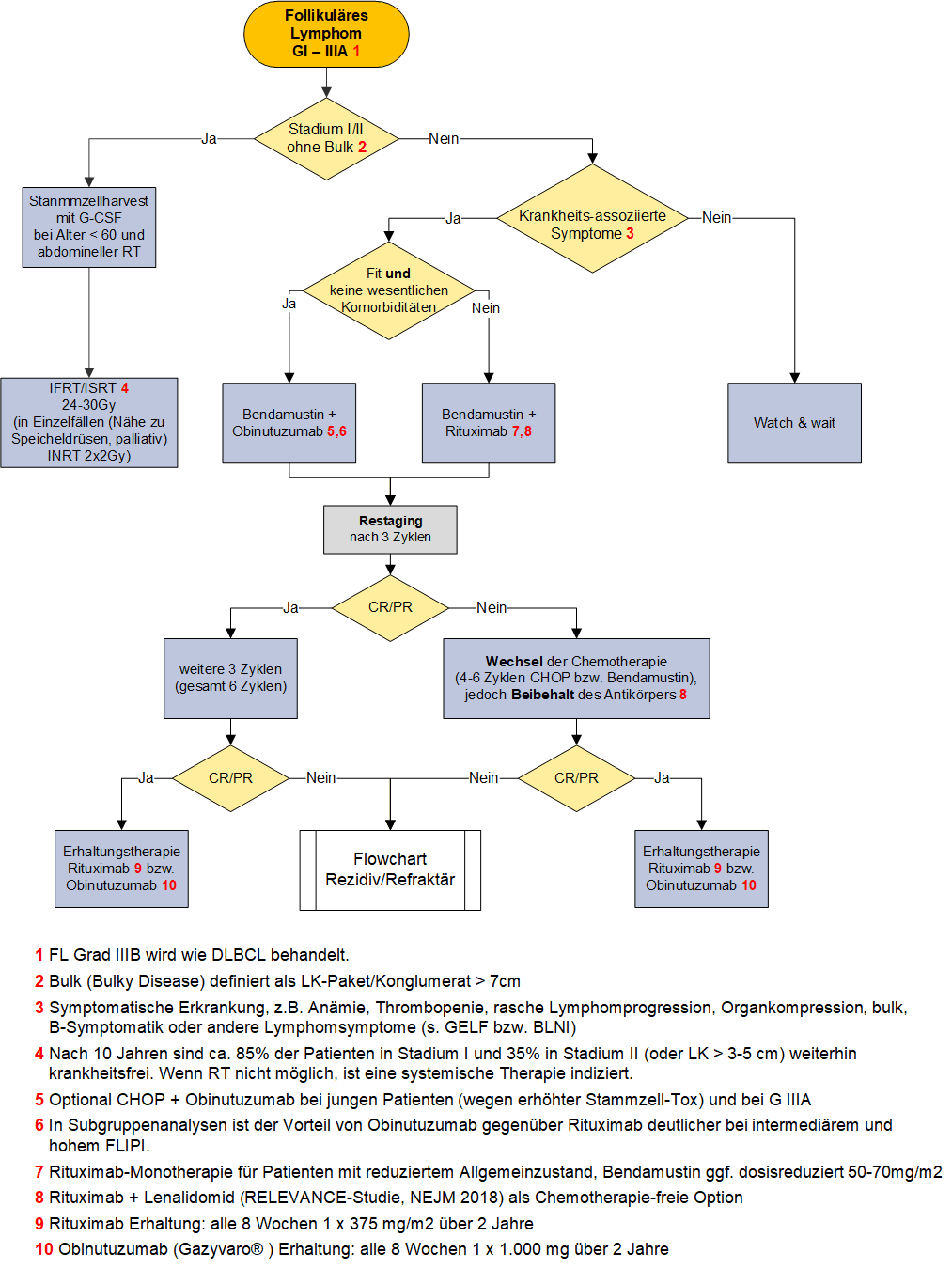 Ergänzende Erklärungen/Anmerkungen zum Flow Chart „Erstlinientherapie“Dosierung von Bendamustin in Kombination mit Rituximab: 90 mg/m2 d1 +2 alle 28 Tage, bei Patienten mit reduziertem Allgemeinzustand ggf. Dosisreduktion auf 50-70 mg/m2. Bei Patienten mit Alter  70 Jahre 70 mg/m2; bei Patienten  80 Jahre 50 mg/m2 max. 4 ZyklenBei Patienten mit Option für eine Autologe TX sollte vor einer evtl. abdominellen involved field radiatio ein peripherer Stammzellharvest erfolgen.StrahlentherapieBei Patienten mit Stadium I oder II ist eine Strahlentherapie (ISRT, 24-30 Gy) zu bevorzugen mit Option der Kuration oder langfristigen Krankheitskontrolle. In Einzelfällen kann das Protokoll mit 2x2Gy verwendet werden, um Nebenwirkungen z.B. in der Nähe der Speicheldrüsen zu reduzieren oder im palliativen Setting. Die Krankheitskontrolle ist jedoch kürzer (34; 35).ZwischenstagingCT der Zielläsionen nach 3 TherapiezyklenMolekularbiologie: bcl2 im PB/ KM, wenn initial klonal bzw. positiv- nur bei TX-KandidatenAbschlussstagingCT Thorax/ Abdomen, CT HalsMolekularbiologie: bcl2 im PB/ KM, wenn initial klonal bzw. positiv- nur bei TX-KandidatenErhaltungstherapie oder KonsolidierungBeginn: innerhalb von 2 (bis max. 6) Monaten nach der letzten Chemotherapie3.2	Rezidivtherapie/Zweitlinientherapie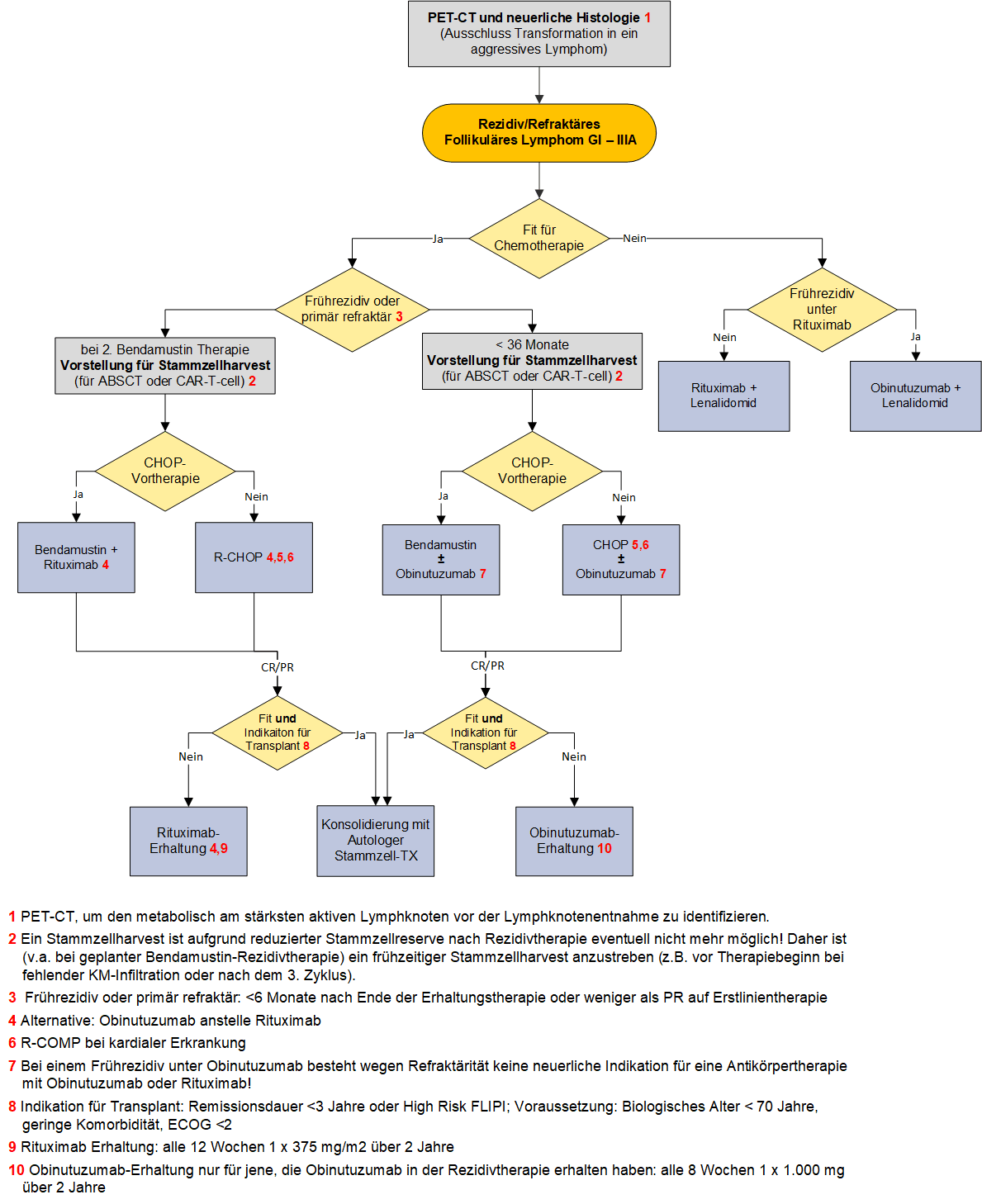 Ergänzende Erklärungen/Anmerkungen zum Flow Chart „Rezidivtherapie/Zweitlinientherapie“Beim Rezidiv sollte der LK mit dem höchsten SUV im PET-CT exstirpiert werden, um eine Transformation in ein hochmalignes NHL auszuschliessen. Klinische  Hinweise für Transformation sind u.a. : erhöhte LDH, schnelles Wachstum einer Lokalisation, extranodale Erkrankung, neue B-SymptomeDie Wahl des Schemas erfolgt in Abhängigkeit von der Primärtherapie, z.B. bei Vorbehandlung mit R-CHOP ist eine Therapie mit R-Bendamustin (oder R-FC) zu empfehlen, bei initialer Therapie mit R-Bendamustin z.B. die Therapie mit R-CHOP oder R-COMP. Erfolgt das Rezidiv nach initialer Rituximab/Chemotherapie innerhalb von 6 Monaten, wird im allgemeinen Rituximab-Refraktärität angenommen und eine Kombination von Obinutuzumab mit Chemotherapie (CHOP oder Bendamustin je nach Vortherapie) behandelt.Eine Erhaltungstherapie mit Rituximab (eine Infusion alle 3 Monate über 2 Jahre) verlängert signifikant das progressionsfreie Überleben und ist in der Rezidivbehandlung zugelassen (bei mindestens 12 Monate anhaltender Remission nach Rituximab-hältiger Therapie), wenn zuvor keine Rituximab-Erhaltungstherapie durchgeführt wurde (!). Keine Empfehlung für eine 2. Rituximab-Erhaltungstherapie!Weitere Therapieoptionen ab dem 2. Rezidiv:topMIND-Studie (Phase 1b/2a, single arrm) ab 27.04.22: Tafasitamab + PI3K-Inhibitor ParsaclisibRituximab - LenalidomidObinutuzumab - LenalidomidFC(M) +/- Rituximab oder ObinutuzumabIdelalisib (unter Cotrimoxazol-Prophylaxe und CMV-Monitoring) ab 3.Linie (v.a. doppelt refraktär auf Rituximab/Alkylanz)Ibritumomab-Tiuxetan (Zevalin) für ältere Patienten (MDS-Risiko)bei Transformation in hochmalignes Lymphom: R-DHAP, R-ICE (s. LL DLBCL)Allogene Transplantation (in Einzelfällen)EAP BITE Mosunetuzumab ab 4. Linie nur im Ordensklinikum Elisabethinen Linz wegen CRS-Risiko (Link zu Anforderungsformular und Kriterien)  Die allogene Stammzelltransplantation ist kein Standard für Patienten mit einem Rezidiv. Sie kann jedoch bei jungen Chemotherapie-sensiblen Patienten in gutem Allgemeinzustand in Erwägung gezogen werden (bei mehrfachen Rezidiven, high-risk-Profil oder Rezidiv nach autologer Stammzell-Transplantation) Anti-CD19 CAR-T: Die Zulassung der beiden Produkte Tisagen-lecleucel und Axicabtagene-ciloleucel beim r/r Follikulären NHL Grad I-IIIA ist in QIII/QIV 2022 zu erwarten. Derzeit gibt es in dieser Entität keine laufende Studie in Österreich.4	Besondere klinische Situationen Covid-19Impfung:Bei NHLs besteht grundsätzlich die Impfempfehlung gegen COVID-19. Idealerweise sollte die Impfung, falls möglich, vor Therapiebeginn erfolgen. Aber eine Impfung ist auch unter und nach laufender Immun-/Chemotherapie möglich. Es ist eine geringere Schutzwirkung anzunehmen.Unter B-Zell-Depletion besteht eine deutlich reduzierte Impfantwort, die sich erst >6 Monate nach Therapieabschluss bessert. Dies stellt jedoch keine absolute Kontraindikation dar. Ggf. ist eine erneute Impfung nach Regeneration sinnvoll.Therapie:Therapieindikation vs w&w abwägenbei älteren Patienten orale Therapien bevorzugen, um Krankenhausaufenthalte zu minimierenbei älteren Patienten Rituximab-Monotherapie erwägen, falls möglich s.c. Gabe bei jungen Patienten mit guter Krankheitskontrolle nach Induktion kann die konsolidierende auto-SCT individuell für 2-3 Monate aufgeschoben werdenBendamustin hat z.T. stark immunsuppressive Wirkung, ggf. alternatives Therapieschema erwägengroßzügiger Einsatz von G-CSFDie Rituximab-bzw. Obinutuzumab Erhaltung nach R-CHOP zeigt beim FL nur einen PFS-Vorteil, jedoch keinen OS-Vorteil. Es wird empfohlen, die Rituximab-bzw. Obinutuzumab Erhaltung in Patientenabsprache auszusetzen, alternativ Verlängerung der Intervalle auf 3 Monate. Nachsorgeintervalle bei Patienten in CR sollten verlängert werdenAusführliche und aktuelle Empfehlungen sind in der Corona-Leitlinie von Onkopedia ausgeführt.Verlaufskontrolle und Nachsorge5.1	Responsekriterien für Non-Hodgkin-LymphomeEs stehen derzeit 2 international gültige Klassifikationen zur Responsebeurteilung zur Auswahl (The Lugano Classification 2014; RECIL 2017). In der vorliegenden Leitlinie wird die Lugano-Klassifikation (Cheson BD, 2014) verwendet.Fortsetzung der Tabelle und Legende zur Tabelle auf der nächsten Seite
Abbreviations: 5PS	5-point scale				CT	computed tomography		FDG	fluorodeoxyglucose				IHC	immunohistochemistryLDi	longest transverse diameter of a lesion		MRI	magnetic resonance imagingPET	positron emission tomography		PPD	cross product of the LDi and perpendicular diameterSDi	shortest axis perpendicular to the LDi		SPD	sum of the product of the perpendicular diameters for multiple lesionsA score of 3 in many patients indicates a good prognosis with standard treatment, especially if at the time of an interim scan. However, in trials involving PET where de-escalation is investigated, it may be preferable to consider a score of 3 as inadequate response (to avoid undertreatment). Measured dominant lesions: Up to six of the largest dominant nodes, nodal masses, and extranodal lesions selected to be clearly measurable in two diameters. Nodes should preferably be from disparate regions of the body and should include, where applicable, mediastinal and retroperitoneal areas. Non-nodal lesions include those in solid organs (eg, liver, spleen, kidneys, lungs), GI involvement, cutaneous lesions, or those noted on palpation. Nonmeasured lesions: Any disease not selected as measured, dominant disease and truly assessable disease should be considered not measured. These sites include any nodes, nodal masses, and extranodal sites not selected as dominant or measurable or that do not meet the requirements for measurability but are still considered abnormal, as well as truly assessable disease, which is any site of suspected disease that would be difficult to follow quantitatively with measurement, including pleural effusions, ascites, bone lesions, leptomeningeal disease, abdominal masses, and other lesions that cannot be confirmed and followed by imaging. In Waldeyer's ring or in extranodal sites (eg, GI tract, liver, bone marrow), FDG uptake may be greater than in the mediastinum with complete metabolic response, but should be no higher than surrounding normal physiologic uptake (eg, with marrow activation as a result of chemotherapy or myeloid growth factors).PET 5 – Point Scale (Deauville Criteria)no uptake above backgrounduptake ≤ mediastinumuptake > mediastinum but ≤ liveruptake moderately > liveruptake markedly higher than liver and/or new lesionsX	new areas of uptake unlikely to be related to lymphoma5.2	Verlaufskontrollen unter Therapie und nach Therapieabschluss1.	Therapiebewertung (Zytoreduktion, Nebenwirkungen) nach der Hälfte der Therapiezyklen und nach Abschluss einer zytostatischen Therapie sowie bei Verdacht auf Progression oder Komplikation:Anamnese und körperliche UntersuchungKontrolle initial pathologischer Befunde, soweit zur Entscheidungsfindung erforderlichAusschluss von Therapiekomplikationen (Leber- Nierenparameter; bei klinischen Verdacht Echokardiographie, Röntgen Thorax, ggf. Lungenfunktion)2.	Follow up–Minimalanforderung: in den ersten 2 Jahren nach Ende der Chemotherapie:3-monatliche Kontrollen von Diff-BB, ß2-MG, CRP, LDH, Ig quantitativ, und klinische Untersuchung der Lymphknotenstationen, ggf. Lymphozyten-Subpopulation (Prophylaxen, Impfung)halbjährlich Sonographie, CT alle 6-12 Monate (bevorzugt bei G IIIA); in den nächsten 3 Jahrenhalbjährliche Kontrollen von Diff-BB, ß2-MG,CRP, LDH und klinische Kontrollezumindest Sonographie jährlich, CT Verlaufskontrollen alle 12 Monate optional bei GIIIA, (grundsätzlich Sonographie bevorzugen)PET bzw. PET-CT nur bei klinischen Konsequenzen bzw. in klinischen Studien (bei positivem Befund histologische Sicherung obligat!)> 5 Jahren: Jährlich Anamnese und klinische Untersuchung, Labor (Diff-BB, ß2-MG, CRP, LDH)Nach lokaler RTX:  In den ersten 2 Jahren: alle 6 Monate Anamnese und klinische Untersuchung, Labor (Diff-BB, ß2-MG, CRP, LDH)> 3 Jahre:: 1 x jährlich Anamnese und klinische Untersuchung, Labor (Diff-BB, ß2-MG CRP, LDH)3.	Impfungen: COVID-19, Hepatitis B, Influenza empfohlen6	Dokumentation und Qualitätsparameter---7	Literatur/QuellenangabenGrundlage der Empfehlungen der vorliegenden Leitlinie sind die zum Zeitpunkt der Freigabe aktuell gültigen internationalen Empfehlungen von Onkopedia, ESMO und NCCN sowie Übersichtsarbeiten, u.a. aus UpToDate. Die nachfolgenden Quellenangaben zur Leitlinie stellen nur eine Auswahl der Literaturquellen dar, die für die Erkrankung bedeutsam sind. Weitere Literaturquellen sind den internationalen Leitlinien zu entnehmen.Cheson BD. Recommendations for Initial Evaluation, Staging, and Response Assessment of Hodgkin and Non-Hodgkin Lymphoma: The Lugano Classification. J Clin Oncol 2014; 32:3059ffYounes A et al.  International Working Group consensus response evaluation criteria in lymphoma (RECIL 2017)  Annals of Oncology 2017; 28: 1436ffSolal-Celigny P, Roy P, Colombat P, et al.: Follicular lymphoma international prognostic index. Blood 104:1258-1265, 2004. Buske C, Hoster E, Dreyling M, Hasford J, Unterhalt M, Hiddemann W: The Follicular Lymphoma International Prognostic Index (FLIPI) separates high-risk from intermediate- or low-risk patients with advanced-stage follicular lymphoma treated front-line with rituximab and the combination of cyclophosphamide, doxorubicin, vincristine, and prednisone (R-CHOP) with respect to treatment outcome. Blood 108:1504-1508, 2006 . Hiddemann W, Kneba M, Dreyling M, et al.: Frontline therapy with rituximab added to the combination of cyclophosphamide, doxorubicin, vincristine, and prednisone (CHOP) significantly improves the outcome for patients with advanced-stage follicular lymphoma compared with therapy with CHOP alone: results of a prospective randomized study of the German Low-Grade Lymphoma Study Group. Blood 106:3725-3732, 2005. Dreyling M , Ghielmini M, Marcus R, Salles G, Vitolo U: ESMO Guidelines Working Group. Newly diagnosed and relapsed follicular lymphoma. ESMO clinical practice guidelines for diagnosis, treatment and follow-up. Ann Oncol Suppl 6:vi59-63, 2011. Rummel MJ, Al-Batran SE, Kim SZ, et al.: Bendamustine plus rituximab is effective and has a favorable toxicity profile in the treatment of mantle cell and low-grade non-Hodgkin's lymphoma. J Clin Oncol 23:3383-3389, 2005. Rummel MJ, Niederle N, Maschmeyer G, et al.: Bendamustin plus rituximab is superior in respect of progression free survival and CR rate when compared to CHOP plus rituximab as first-line treatment of patients with advanced follicular, indolent, and mantle cell lymphomas: Final results of a randomized phase III study of the StiL. Blood. 2009:#405.van Oers MH, Klasa R, Marcus RE, et al. Rituximab maintenance improves clinical outcome of relapsed/resistant follicular non-Hodgkin lymphoma in patients both with and without rituximab during induction: results of a prospective randomized phase 3 intergroup trial. Blood 108:3295-3301, 2006Vidal L, Gafter-Gvili A, Salles G, Dreyling MH et al.: Rituximab maintenance for the treatment of patients with follicular lymphoma: an updated systematic review and meta-analysis of randomized Trials. J Natl Cancer Inst 103:1799-806, 2011. Morschhauser F, Radford J, Van Hoof A, et al. Phase III trial of consolidation therapy with yttrium-90-ibritumomab tiuxetan compared with no additional therapy after first remission in advanced follicular lymphoma. J Clin Oncol 26:5156-5164, 2008. Dreyling M, Trümper L, von Schilling C, et al. Results of a national consensus workshop: therapeutic algorithm in patients with follicular lymphoma - role of radioimmunotherapy. Ann Hematol 86:81-87, 2007. Buske C, Dreyling M, Unterhalt M, Hiddemann W. Transplantation strategies for patients with follicular lymphoma. Curr Opin Hematol 12:266-272, 2005. Salles GA, Seymour JF, Offner F et al.: Rituximab maintenance for 2 years in patients with high tumour burden follicular lymphoma responding to rituximab plus chemotherapy (PRIMA): a phase 3, randomised controlled trial. Lancet 377:42-51, 2011. Mathias J. Rummel, Norbert Niederle, Georg Maschmeyer t al: Bendamustine plus rituximab (B-R) versus CHOP plus rituximab (CHOP-R) as first-line treatment in patients with indolent and mantle cell lymphomas (MCL): Updated results from the StiL NHL1 study. J Clin Oncol 30, 2012 (suppl; abstr 3)Sehn LH et al. Obinutuzumab plus Bendamustin vs. Bendamustin monotherapy in patients with rituximab-refractory indolent NHL (GADOLIN): a randomised, controlled, open-label, multicentre, phase 3 trial. Lancet Oncol 2016; 17:1081-1093Idelalisib for the treatment of indolent non-Hodgkin lymphoma: a review of its clinical potential Barrientos JC OncoTargets and Therapy May 2016PI3Kd inhibition by idelalisib in patients with relapsed indolent lymphoma (Review). Gopal AK et al. N Engl J Med 2014;370: 1008-1018Indications for hematopoietic stem cell transplantation in patients with follicular lymphoma: a consensus project of the EBMT-Lymphoma Working Party     Silvia Montoto et al, Haematologica 2013, 98(7)Newly diagnosed and relapsed follicular lymphoma: ESMO Clinical Practice Guidelines for diagnosis, treatment and follow-up M. Dreyling et al, Annals of Oncology 27:v83-v90, 2016Flinn IW et al, First-Line Treatment of Patients With Indolent Non-Hodgkin Lymphoma or Mantle-Cell Lymphoma With Bendamustine Plus Rituximab Versus R-CHOP or R-CVP: Results of the BRIGHT 5-Year Follow-Up Study. J Clin Oncol. 2019; 37(12): 984-991. Marcus R et al, Obinutuzumab for the First-Line Treatment of Follicular Lymphoma. N Engl J Med. 2017; 377(14): 1331-1344Townsend W et al, Obinutuzumab-Based Immunochemotherapy Prolongs Progression-Free Survival and Time to Next Anti-Lymphoma Treatment in Patients with Previously Untreated Follicular Lymphoma: Four-Year Results from the Phase III GALLIUM Study. Blood (2018) 132 (Supplement 1): 1597.Pott, C., Sehn, L.H., Belada, D. et al. MRD response in relapsed/refractory FL after obinutuzumab plus bendamustine or bendamustine alone in the GADOLIN trial. Leukemia (2019)Trotman J et al, Prognostic value of end-of-induction PET response after first-line immunochemotherapy for follicular lymphoma (GALLIUM): secondary analysis of a randomised, phase 3 trial. Lancet Oncol 2019; 19: 1530-1542.Casulo C, Barr PM. How I treat early relapsing Follicular Lymphoma. Blood 2019 Morschhauser F, Le Gouill S, Feugier P, et al. A phase II LYSA study of obinutuzumab combined with lenalidomide for relapsed or refractory follicular B cell lymphoma. Hematol Oncol. 2017;35(suppl 2):52-53. Abstract 37Radford J et al, Obinutuzumab (GA101) plus CHOP or FC in relapsed/refractory follicular lymphoma: results of the GAUDI study (BO21000). Blood. 2013 Aug 15;122(7):1137-43.Casulo C,  Byrtek M, Dawson KL, Zhou X, et al.., Early Relapse of Follicular Lymphoma After Rituximab Plus Cyclophosphamide, Doxorubicin, Vincristine, and Predndisone Defines Patients at HIGH Risk for Death: An Analysis From The National LymphoCare Study J Clin Oncol. 2015 Aug 10; 33(23): 2516–2522. Brice P, Bastion Y, Lepage E, Brousse N, Haïoun C, Moreau P, Straetmans N, Tilly H, Tabah I, Solal-Céligny P Comparison in low-tumor-burden follicular lymphomas between an initial no-treatment policy, prednimustine, or interferon alfa: a randomized study from the Groupe d'Etude des Lymphomes J Clin Oncol. 1997 Mar; 15(3):1110-7.Ardeshna KM, Smith P, Norton A, Hancock BW, Hoskin PJ, MacLennan KA, Marcus RE, Jelliffe A, Vaughan G, Hudson, Linch DC, British National Lymphoma Investigation. Long-term effect of a watch and wait policy versus immediate systemic treatment for asymptomatic advanced-stage non-Hodgkin lymphoma: a randomised controlled trial. Lancet. 2003 Aug 16; 362(9383):516-22.Jurinovic V. et al. Evaluation oft the m7-FLIPI in Patients with Follicular Lymphoma treated within the Gallium Trial: EZH2 Status May be a Predictive Marker für Differential Efficacy of Chemotherapy, Blood 2019. Lowry L., Smith P. , Qian W. et al. Reduced dose radiotherapy for local control in non-Hodgkin lymphoma: a randomised phase III trial., Radiother Oncol. 2011; 100: 86-92Hoskin P.J. , Kirkwood A.A., Popova B.  et al., 4 Gy versus 24 Gy radiotherapy for patients with indolent lymphoma (FORT): a randomised phase 3 non-inferiority trial. Lancet Oncol. 2014; 15: 457-463Anhang: Studienblatt topMIND-Studie (NCT04809467):https://clinicaltrials.gov/ct2/show/NCT04809467 Ordensklinikum ElisabethinenPhase 1b/2a, single arm: Tafasitamab + PI3K-Inhibitor ParsaclisibAb 3. Linie PI OÄ Dr. Natalia Rotter, Tel: 0732 7676 4400Anhang: Wirtschaftliche Analyse (optional)---			Leitlinie erstellt von:OÄ Dr. Natalia Magdalena Rotter (OKL);FA Dr. Bernhard Doleschal PhD (OKL)Leitlinie geprüft von:OA Dr. Sigrid Machherndl-Spandl (OKL), Prim. Dr. Johannes Andel (PEK); Prim. Dr. Ernst Rechberger (RI); OA Dr. Gregor Aschauer (OKL)Fachliche Freigabe:OÄ Dr. Natalia Magdalena Rotter Revision v. 03.04.2022StadiumKriterienIBefall einer einzigen Lymphknotenregion (I/N) oder Vorliegen eines einzigen oder lokalisierten extranodalen Herdes (I/E)IIBefall von zwei oder mehr Lymphknotenregionen auf einer Seite des Zwerchfells (II/N) oder Vorliegen eines extranodalen Herdes (II/E) und Befall einer oder mehrerer Lymphknotenregionen auf einer Seite des Zwerchfells (II/N/E)IIIBefall von zwei oder mehr Lymphknotenregionen auf beiden Seiten des Zwerchfells (III/N) oder Befall von lokalisierten extranodalen Herden und Lymphknotenbefall, so daß ein Befall auf beiden Seiten des Zwerchfells vorliegt (III/E oder III/N/E)III 1subphrenische Lokalisation, beschränkt auf Milz, zöliakale und/oder portale Lymphknoten allein oder gemeinsamIII 2subphrenische Lokalisation mit Beteiligung paraaortaler, mesenterialer, iliakaler und/oder inguinaler Lymphknoten allein oder gemeinsamIVdisseminierter Befall eines oder mehrerer extralymphatischer Organe mit oder ohne Befall von LymphknotenFollicular Lymphoma International Prognostic Index (FLIPI)Follicular Lymphoma International Prognostic Index (FLIPI)Follicular Lymphoma International Prognostic Index (FLIPI)> 4 befallene LymphknotenregionenLDH-ErhöhungAlter > 60 JahreStadium III oder IVHämoglobin <12g/dl> 4 befallene LymphknotenregionenLDH-ErhöhungAlter > 60 JahreStadium III oder IVHämoglobin <12g/dl> 4 befallene LymphknotenregionenLDH-ErhöhungAlter > 60 JahreStadium III oder IVHämoglobin <12g/dlFollicular Lymphoma International Prognostic Index (FLIPI) - Score*Follicular Lymphoma International Prognostic Index (FLIPI) - Score*Follicular Lymphoma International Prognostic Index (FLIPI) - Score*Anzahl von RisikofaktorenRezidivrisiko10-Jahres-Überlebensrate in %0 – 1Niedrig62 – 712Intermediär48 – 513 – 5Hoch34 – 36Follicular Lymphoma International Prognostic Index 2 (FLIPI 2) ß2-Mikroglobulin > ULN (upper limit of normal)LoDLIN (longest diameter of the largest involved node) longer than 6 cmBMI bone marrow infiltrationHb < 12g/dlAlter > 60 JahreBehandlungsindikation nach GELF und BNLIBeteiligung von > 3 LK (jede Lokalisation > 3cm)Bulky disease > 7cm (nodal oder extranodal)B-Symptome oder PruritusRisiko einer Organkompression bzw. FunktionseinschränkungZytopenie (Leukos < 1 G/l, Hb < 10g/dl, Th < 100 G/l)Leukämie ( > 5 G/l maligne Zellen)Splenomegalie (> 16 cm im CT)Maligne Pleuraergüsse oder AszitesSchneller Progress innerhalb von 3 MonatenRenale InfiltrationResponse and SitePET-CT–Based ResponseCT-Based ResponseComplete RemissionComplete metabolic responseComplete radiologic response (all of the following)Lymph nodes and extralymphatic sitesScore 1, 2 or 3 (1) with or without a residual mass on 5PS (2)Target nodes/nodal masses must regress to ≤ 1.5 cm in LDiLymph nodes and extralymphatic sitesIt is recognized that in Waldeyer's ring or extranodal sites with high physiologic uptake or with activation within spleen or marrow (eg, with chemotherapy or myeloid colony-stimulating factors), uptake may be greater than normal mediastinum and/or liver. In this circumstance, complete metabolic response may be inferred if uptake at sites of initial involvement is no greater than surrounding normal tissue even if the tissue has high physiologic uptakeNo extralymphatic sites of diseaseNonmeasured lesionNot applicableAbsentOrgan enlargementNot applicableRegress to normalNew lesionsNoneNoneBone marrowNo evidence of FDG-avid disease in marrowNormal by morphology; if indeterminate, IHC negativePartial RemissionPartial metabolic responsePartial remission (all of the following)Lymph nodes and extralymphatic sitesScore 4 or 5 (2) with reduced uptake compared with baseline and residual mass(es) of any size≥ 50% decrease in SPD of up to 6 target measurable nodes and extranodal sitesAt interim, these findings suggest responding diseaseWhen a lesion is too small to measure on CT, assign 5 mm × 5 mm as the default valueAt end of treatment, these findings indicate residual diseaseWhen no longer visible, 0 × 0 mmFor a node > 5 mm × 5 mm, but smaller than normal, use actual measurement for calculationNonmeasured lesionsNot applicableAbsent/normal, regressed, but no increaseOrgan enlargementNot applicableSpleen must have regressed by > 50% in length beyond normalNew lesionsNoneNoneBone marrowResidual uptake higher than uptake in normal marrow but reduced compared with baseline (diffuse uptake compatible with reactive changes from chemotherapy allowed). If there are persistent focal changes in the marrow in the context of a nodal response, consideration should be given to further evaluation with MRI or biopsy or an interval scanNot applicableStable diseaseNo metabolic responseStable diseaseTarget nodes/nodal masses, extranodal lesionsScore 4 or 5 (2) with no significant change in FDG uptake from baseline at interim or end of treatment< 50% decrease from baseline in SPD of up to 6 dominant, measurable nodes and extranodal sites; no criteria for progressive disease are metNonmeasured lesionsNot applicableNo increase consistent with progressionOrgan enlargementNot applicableNo increase consistent with progressionNew lesionsNoneNoneBone marrowNo change from baselineNot applicableResponse and SitePET-CT–Based ResponseCT-Based ResponseProgressive diseaseProgressive metabolic diseaseProgressive disease requires at least 1 of the followingIndividual target nodes/nodal massesScore 4 or 5 (2) with an increase in intensity of uptake from baseline and/orPPD progression:Extranodal lesionsNew FDG-avid foci consistent with lymphoma at interim or end-of-treatment assessmentAn individual node/lesion must be abnormal with:
LDi > 1.5 cm and
Increase by ≥ 50% from PPD nadir and
An increase in LDi or SDi from nadir
0.5 cm for lesions ≤ 2 cm
1.0 cm for lesions > 2 cm
In the setting of splenomegaly, the splenic length must increase by > 50% of the extent of its prior increase beyond baseline (eg, a 15-cm spleen must increase to > 16 cm). If no prior splenomegaly, must increase by at least 2 cm from baseline
New or recurrent splenomegalyNonmeasured lesionsNoneNew or clear progression of preexisting nonmeasured lesionsNew lesionsNew FDG-avid foci consistent with lymphoma rather than another etiology (eg, infection, inflammation). If uncertain regarding etiology of new lesions, biopsy or interval scan may be consideredRegrowth of previously resolved lesions
A new node > 1.5 cm in any axis
A new extranodal site > 1.0 cm in any axis; if < 1.0 cm in any axis, its presence must be unequivocal and must be attributable to lymphoma
Assessable disease of any size unequivocally attributable to lymphomaBone marrowNew or recurrent FDG-avid fociNew or recurrent involvement